      Montoursville Presbyterian Church900 Elm Street, Montoursville, PAJuly 22, 2018    9:30am                                        Morning Worship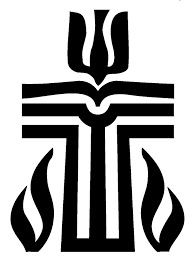 God’s People GatherPlease observe prayerful silence when the prelude begins.WELCOME AND OPENING PRAYERPRELUDE    “On That Morning We Shall Rise”   Donald MooreLIGHTING OF THE CHRIST CANDLE   We Praise the Lord*CALL TO WORSHIP     (Psalm 34:8-9, 12-14)L: Taste and see that the Lord is good; blessed are they who take refuge in Him.P: Fear the Lord, you His holy people, for those who fear Him lack nothing.L: Whoever of you loves life and desires to see many good days, keep your tongue from evil and your lips from telling lies.P: Turn from evil and do good; seek peace and pursue it.*Hymn of Praise: 295   “O God of Love, O God of Peace” THE CONFESSION OF SIN      Call to ConfessionPrayer of Confession: Merciful God, we confess that we have sinned against You in thought, word, and deed; by what we have done, and by what we have left undone. We have not loved You with our whole heart and mind and strength. We have not loved our neighbors as ourselves. In your mercy forgive what we have been, amend what we are, and direct what we shall be, so that we may delight in Your will and walk in Your ways, to the glory of Your holy name, Amen.       (Silent Confession)Assurance of Pardon*Response of Praise:  579 “Gloria Patri”Passing the PeaceL:  The peace of the Lord Jesus Christ be with you.P:  And also with you.Hear God’s Word                                                                                                                                                              CHILDREN’S LESSON   PRAYER FOR ILLUMINATIONEPISTLE LESSON:  Ephesians 2:11-22   (pg. 1174/1777)	GOSPEL LESSON:  Matthew 5:21-26   (pg. 969/1474)							                        SPECIAL MUSIC     Kendall SimmsEPISTLE LESSON:  2 Corinthians 5:11-21   (pg. 1160/1757)Leader: This is the word of the Lord!   People: Thanks be to God!SERMON   Living the Life—Family Feuds   Rev. David C. Smith*Hymn of Response:  450   “O Day of Peace”  *AFFIRMATION OF FAITH     (from Ephesians 4)We are to live a life worthy of the calling which we   have received. So let us be completely humble and gentle and patient, bearing with one another in love, making every effort to keep the unity of the Spirit through the bond of peace.  There is one body and one Spirit—just as we were called to one hope when we were called—one Lord, one faith, one baptism; one God and Father of all, Who is over all and through all   and in all.The Disciples Give ThanksTHE PRESENTATION OF TITHES AND OFFERINGSOffertory     “Arioso”    Johann Sebastian Bach*Doxology: 592  “Praise God, from Whom All Blessings Flow”*Prayer of DedicationTHE SHARING OF JOYS & CONCERNS   Donna BixlerPRAYERS OF THE PEOPLE   The Lord’s Prayer (pg. 16)We Go Forth To ServeANNOUNCEMENTS*Hymn of Sending:  374   “Lord, Make Us Servants of  Your Peace”*CHARGE AND BENEDICTION                 POSTLUDE    “Praise The Lord Of All Creation”   Gregg Sewell*Please stand, if ableWorship Leaders   Pastor:  Rev. David C. SmithGreeters:  Gary & Kathy WilliamsUshers:  M. Haas, D. Haas, I. Fox, M. FoxLiturgist:  Dave ShimmelOrganist:  Debbie Keller       Choir Director:  Amy PeckThis Week at MPCSunday, July 22nd 9:30am  Worship Service (S)Punch on the PorchMonday, July 23rd  (Food Pantry/Shep. of the Sts. Delivery)8:30am  Prayer Group (MCEC)9:00am-5:00pm  Vacation Bible School Tuesday, July 24th    (bulletin announcements due)9:00am-5:00pm  Vacation Bible School Wednesday, July 25th   9:00am-5:00pm  Vacation Bible School Thursday, July 26th  6:15pm-8:15pm  AA Meeting (FH)9:00am  Vacation Bible School at KrislundFriday, July 27th Office Closed10:15-Noon  Yoga (FH)Until 4:00pm  Vacation Bible School at KrislundSaturday, July 28th 11:00am to 5:00pm  Building Use (FH)Sunday, July 29th  9:30am  Worship Service (S)Punch on the PorchLast Week’s Attendance - 82Pastor’s Office (570) 368-4747   montourpastor@verizon.netChurch Office: Mon-Thur 9:00-noon  (570) 368-1595E-mail:  montourpc@gmail.com  Website: www.montourpres.orgAnnouncements for the week of July 22, 2018Welcome to the Montoursville Presbyterian ChurchVisitors: Please complete a Visitor Card found in the pew rack and place it in the offering plate.  If you are looking for a church home or membership, please see the Pastor, an Usher, or call the office.To assist with your worship experience, we offer:Personal hearing devices – please see an UsherPew cushions – stored above the coat racks in the NarthexLarge print hymnals – in the NarthexHandicap/family restroom – off the far end of Fellowship HallWorship bags for children – in a basket in the NarthexNursery care for children ages up to 5 years oldStaff:  Deb Rupert, Dorothy Casella and Gaetan CasellaPunch on the Porch: The Summer sign-up sheet is on the bulletin board.  There are only 4 Sundays open.  Members and organizations are encouraged to volunteer to provide a simple treat.   VBS Donations:  There is a sign-up sheet for VBS donations in the foyer. You may put the items on the table in the Narthex today. Thanks you for your support! MPC Vacation Bible School Krislund Day Camp Starts Tomorrow!!Are you someone who does all your payments in some electronic form or another, such as a bank "Bill Pay" system, or PayPal, or direct debits?  Do you find that to be convenient and "the way to go"?  Would you like to have your church giving done electronically?  Muncy Bank & Trust can help as they will partner with MPC to enable friends and members of MPC to establish automatic debit from the checking account of your bank to MPC's general fund account at Muncy B&T.  If you are interested in this option, please contact Stewardship Chair Dave Shimmel.  The only person having a one-time access to your account information will be MPC General Fund Treasurer George Casella, Sr.  MPC will not retain a record of the account information once the debit has been initiated.Krislund Summer Camp 2018 for 2nd through 12th graders:  The price for the base camp (5 days) is $395. The Deacons will pay $200 for any camper from MPC that would like to attend. Siblings receive a $25 discount. Check out the brochure on the bulletin board for a listing of all the camps available.  Bring a friend who has never been to Krislund and they will receive a 50% discount.  The website is www.krislund.org.  If you have any questions, please see Lana Dougherty or call her at 570-368-2290.Ushers & Greeters for August 5th & August 12th    Greeters: Irv & Margaret FoxUshers: G. Casella Sr., D. Casella, D. Shearer, V. ShearerPrayer ListIllness, recovery and support:  Annetta Almoney, Tom Bailey, Harriett Bernier, Doug Bird, Sandie Bradley, Joey Braunsberg, Nancy Butler, Howard Campbell, Mary Christie, Larry Cosentine, Marge Danley,    Eric Dawnkaski, Diane Damaska, Larry Emery, Ellie English, Danny Fagnano and family, Karla Figlo and family, Janine Fisher, Bob Folmar, Jeff  Fowler, Tim Garman, Ryder Getchis, David Haas, Trista Hackenberg, Kara Mowery Herr, Robin Cain Holtzman, Tom Hoy, Kathleen Keller, Liese Kimble, Rob Kline, Gary Koons, Myra Kovalak, Marcy Kremser, Natalie Mathias, Anthony & Trent Mazzullo, Patty McGinniss, Clayton Merrill, Doris Messersmith, Jim Mexdorf,    Joe Mifsud, David & Hester Miller, Eva Moser, Alex Moyer, Don Nibert, Kathleen O’Brien, Wayne Packard, Peason family, Amy Peck, Colin Prael, Lindsay Robert, Olivia Rogers, Steve Rush,  Roberta Shadle, Bob & Doris Shandry, Shirley Shaner, Hannah Shimmel, Bob & Judy Shimp, Arlene Skelston, Jim Swan, Michele Terpolilli, Dawn Thompson, Tom Ulmer, Carol Wagner, Stella Walmer, Virginia Wentzler, Leanne Wheeland, Whittington family, Cheri Will, Chris Williams, Glen & Marieva WilliamsMilitary:  Duane (DJ) Burleigh, Ryan Burns, Joe Cardone,                 Maj. Brady Cillo, Jessie Confer, Capt. Calvin Farrell, Maj. Laurie Fontaine, Caleb Frantz, Julia Glosek, Ben Hepburn, Eric Hopple,     Ethan Jones, Dani Kline, Sgt. J. Patrick Lawracy, Specialist Eric Littlefield, Jeremy Loveland, David McCollin, Marissa Patterson,       Paul Wenner, Jason Yurek, All military families       Others:  Nthemba Church (Sister church in Africa), Ministries of MPC, Peace in the World, Camp Krislund, school shooting victims’ families and friends. 